АДМИНИСТРАЦИЯ  СПАССКОГО СЕЛЬСОВЕТА                                  САРАКТАШСКОГО РАЙОНА ОРЕНБУРГСКОЙ ОБЛАСТИП О С Т А Н О В Л Е Н И Е _________________________________________________________________________________________________________12.03.2019 				с.  Спасское			        №16-пО мерах по пропускувесеннего паводка 2019 года	В целях обеспечения безопасности населения, бесперебойной работы объектов экономики и сохранности материальных ценностей в период весеннего паводка 2019 года:Образовать противопаводковую рабочую группу (приложение 1)1.1. В период разлива рабочей группе организовать распространение среди населения памяток.	2. Рекомендовать:2.1. Спасскому ФАП (Десятовой О.В.) и Нижнеаскаровскому ФАП        ( Гопоненко Р.Я.) установить круглосуточное дежурство медицинских работников на период подтопления талыми и паводковыми водами р.Чина участка улицы Заречная, пер.Заречный с. Спасское; р.Большой Ик улицы Заречная с.Мальга.2.2. Спасской СОШ (Кажан Е.И.) и Нижнеаскаровской ООШ (Губанкова А.И.) провести необходимую разъяснительную работу с учащимися и родителями по предупреждению несчастных случаев.2.3. Спасскому казачьему обществу (Стремский Е.В.) установить круглосуточное дежурство казаков на период подтопления ул.Заречная2.4. Спасскому участку Саракташского РЭС (Власюк И.А.) организовать надзор за сохранность линий электропередач в местах подтопления паводковыми и талыми водами.2.5. ООО «Водоканал» (Тучков Е.В.) принять меры по предотвращению попадания талых вод в скважины глубинных колодцев.	2.6. Соцработникам Пузановой Л.А. и Щербак Л.В. обеспечить запас продуктов и лекарственных средств у граждан находящихся на обслуживании в зоне подтопления.	2.7. ИП «КФХ Перевозников Ф.В.» и СПК «Красногорский» зарезервировать технику для проведения противопаводковых мероприятий для предотвращения подтопления.	3. Контроль за исполнением постановления оставляю за собой.Глава муниципального образования				В.А.СпицинРазослано: ООО Водоканал, Спасский  ФАП, Нижнеаскаровский ФАП, Спасской СОШ, Нижнеаскаровской ООШ,  Саракташский РЭС, Саракташский МУЭС,  ИП «КФХ Перезоников Ф.В.», СПК «Красногорский», членам рабочей группы, прокуратуру районаПриложение 1к постановлению главы сельсоветаот 11.03.2019 г. № 16 -пСОСТАВпротивопаводковой рабочей группыСпицин 			    - председатель рабочей группы, глава Вячеслав Александрович              муниципального образованияЧлены рабочей группы:Кажан			    - директор Спасской СОШЕлена ИгоревнаГубанкова                          - директор Нижнеаскаровской ООШАнна ИвановнаСапрыкин 		            - руководитель ИП «КФХ Перезоников Ф.В.» Петр Николаевич			(по согласованию)Тараскин                          - управляющий СПК «Красногорский»Андрей АлександровичСтремский                           Евгений Викторович	  - атаман Спасского казачьего обществаПузанова			   - соц.работникЛюдмила АлексеевнаЩербак                              - соц.работникЛюдмила Викторовна	Десятова			   - фельдшер Спасского ФАПОльга ВикторовнаГопоненко                        - фельдшер Нижнеаскаровского ФАПРаиса ЯковлевнаАбдулгазизов                  - УУП (по согласованию)Р.А.Рабочая группапо пропуску весеннего паводкаМО Спасский сельсоветРЕШЕНИЕ № 1                                                                                          от 11 марта 2019 годаО подготовке и проведении противопаводковыхмероприятий в период прохождения весеннего паводка2019 года на территории Спасского сельсовета	Заслушав и обсудив информацию председателя рабочей группы по пропуску весеннего паводка Спасского сельсовета Спицина В.А. и членов рабочей группы	  РЕШИЛИ:	1. Администрации сельсовета провести мероприятия:	1.1. По отводу паводковых и талых вод по зоне подтопления;	1.2. По отводу талых вод по участку ул.Тихая в районе СДК;1.3. Провести необходимые мероприятия по обеспечению безопасности в период разлива паводковых вод р.Чина и р.Большой Ик для жителей зоны подтопления.Председатель  									В.А.Спицин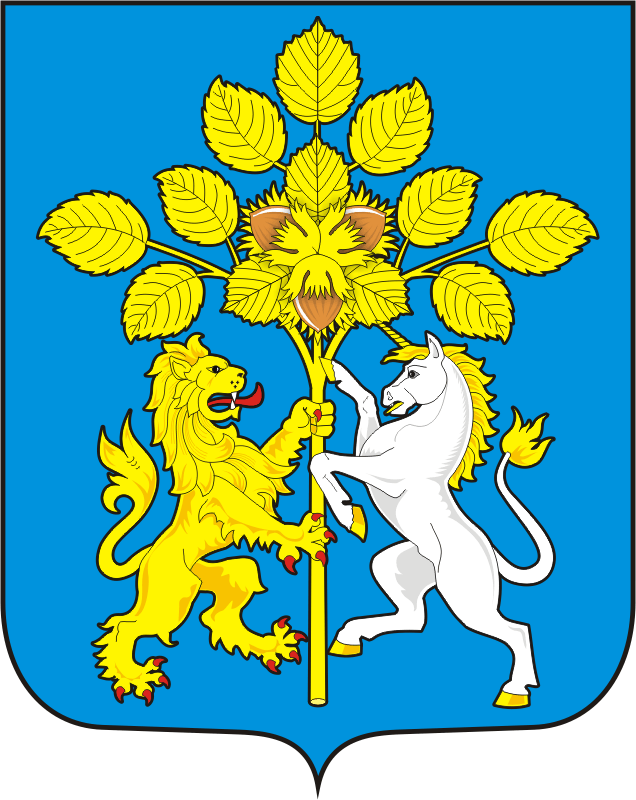 